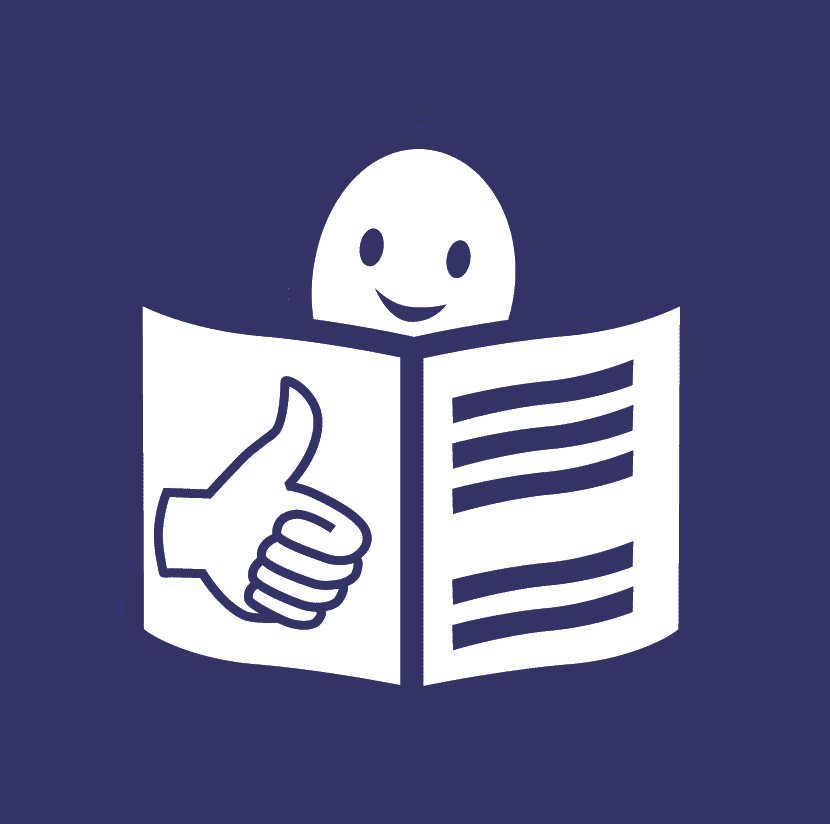 Easy to read This is a summary of the booklet in easy to read. Easy to read is a way to make information accessible so that people with intellectual disabilities and all peoplecan understand it. The European Disability ForumThe European Disability Forum is an organisationof people with disabilities in Europe.In short, we call it EDF.EDF works to protect the rights of people with disabilities in Europe.We believe that people with disabilities should decide about their lives.Nothing should be decided about us without us. We believe that all people have the right to: Be treated fairly and with respect. Make their own choices.Take part in the community.Be equal and have the same chances in life.We also believe that women should have the same chances in life as menand that the voices of children with disabilities should be heard too. The people of EDF EDF has 100 members all over Europe.These members are also organisations of people with disabilitiesor organisations that want to help people with disabilities.Some of these organisations stand up for people with a certain type of disability. For example, intellectual disability.On page 6 of this bookletthere is a list of all the organisations that are members of EDF.EDF members come together and discuss important things for people with disabilities.They also choose the people who can make decisions for EDF. All together they decide how to make things better for people with disabilities in Europe. On page 10 of this bookletyou can see the names and photos of the people who make decisions for EDF.These people form smaller groups and work on things that are most important to them. We call these groups ‘Committees’. For example, we have a Committee that works to help women with disabilities. We also have a Committee that works to help young people with disabilities. On page 14 of this booklet you can see all our Committees. Also EDF has an office in Brussels. On page 16 of this bookletyou can see photos of people who work at this office.You will also find information about how to contact this office.The UN ConventionOur work has to do a lot with the‘UN Convention on the Rights of Persons with Disabilities’. This is a law that says what rights people with disabilities have and how countries should work to protect these rights. In short, we call it the ‘UN Convention’. The European Union is a group of many countries in Europethat came together to make things better for people.The European Union and all its countries have signed the UN Convention and agreed to protect the rights of people with disabilities. So they should work to make the UN Convention happen and make things better for people with disabilities. Our work In 2018, we worked hard to make things better for people with disabilities.We are proud that our work brought good results. For example: We pushed for a strong European Accessibility Act. Things and services in Europe should be accessible so that people with disabilities can use them to take part in the community as all other people. EDF has been asking the European Union to make a strong law that will make things and services accessible so that all people can use them. As a result of this work, in 2018, people who make decisions in the European Union agreed to make this law happen. We call this law the ‘European Accessibility Act’.Thanks to this law, some things and services in Europe will become accessible so that people with disabilities can use them.For example, cash machines, televisions and ticket machines. We pushed for accessible European elections.European elections happen every 5 years. That means that people in Europe vote and choosewho will make decisions and laws in Europe.It is very important to be able to vote. It means that your voice counts. It is also important to be able to stand for elections. That means that people can vote and choose you to make decisions and laws in Europe. Many people with disabilities in Europe are not allowed to vote or stand for elections because they have a disability. Other people with disabilities cannot vote or stand for electionsbecause the process is not accessible for them. For example,people with intellectual disabilities may not get information that is easy to read so they may not understand how to vote. The last European elections happened in May 2019. We asked people who make decisions in Europeto make them accessible so more people with disabilities can vote and stand for elections. We wrote booklets about the rights of people with disabilities. For example, we wrote booklets that talk about: The rights people with disabilities have in the European Union. The right of all people to be treated fairly and to have the same chances in life.  We fought against discrimination.
People with disabilities are sometimes treated badly or unfairly because of their disability.This is called discrimination.Some people with disabilities have bigger risk of being treated badly or unfairly.For example, women with disabilities may be treated unfairly both because they are women and because they have a disability.We continued pushing the European Union to make a law that protects people from all kinds of discrimination.We also want the European Union and all its countries to work hard to make the UN Convention happen in them. We stood up for women with disabilities. Women with disabilities have a higher risk of being treated badly or unfairly. We worked to protect the rights of women with disabilitiesand pushed the European Union to sign a law that protects women from violence.We also wrote a booklet about the right of women with disabilitiesto have a sexual life and become mothers. We worked for the rights of young people with disabilities. The European Union has some programmes that help young people to travel and work in different countries in Europe. Sadly, young people with disabilities are often left out because things are not accessible for them. We pushed the European Union to take into account the needs of young people with disabilities too. For example, young people with disabilities may need to have a support person with themwhen they travel, work or study. The European Union should help young people with disabilities to take part in these nice programmes too. We pushed for accessible technology.  By technology we mean things like computers, televisions, mobile phones and internet. We pushed the European Union to make these things accessible so that people with disabilities can use them too.  As a result, the European Union made some important laws saying that some of these things should be accessible. For example, it made a law saying thatpublic websites in Europe should be accessible. Like the website of your hospital or the website of the community you live in.This was a great step. We pushed for accessible transport. Often it is hard for people with disabilities to travelbecause transport like planes, boats and trains are not accessible for them.Also they may not get the support they needor information may be difficult for them to understand. We asked people who make laws and decisions in Europeto make transport accessible so people with disabilities can use it like everyone else. Our work helped people who make decisions in Europe to understand why this is important and work to make transport more accessibleespecially when it comes to trains. We worked to make the Sustainable Development Goals happen in Europe. The Sustainable Development Goals are goals that countries agreed to make happen by 2030 to make the world a better place. For example, they agreed to protect people who are poor 
and make things better for them.
They also agreed to not leave anyone behind. These goals can make things better for people with disabilities too. We explained this in a booklet we wrote. We also talked to people who make decisions in Europe. We asked them to remember people with disabilities when they work to make the Sustainable Development Goals happen in Europe. We spread the word about the rights of people with disabilities.For example, we wrote articles on magazines to talk about important things for people with disabilities. Also we shared news and important information with many peopleon our pages on Facebook and Twitter. Work with other organisationsEDF often works with other organisationswho also want to make the lives of people better.These organisations can be world organisations or European organisations.For example, EDF works closely with a European organisationthat protects the rights of women. This organisation is called the ‘European Women’s Lobby’.Sometimes we also work with companieswho care to help people with disabilities.We organise meetings and other things together to support the rights of people with disabilities.On page 38 of this booklet, you can see a list of these organisations and companies. Our money EDF needs money to make its work happen. In 2018, we got most of our money from the European Union. We also got money from organisations and companies that wanted to help our work. We spent this money: to pay the people who work for usto travel for important meetingson other things that are important for our work. More informationIf you want to find more information about EDF and our workyou can visit our website at www.edf-feph.org.You can also send us an email at info@edf-feph.org.